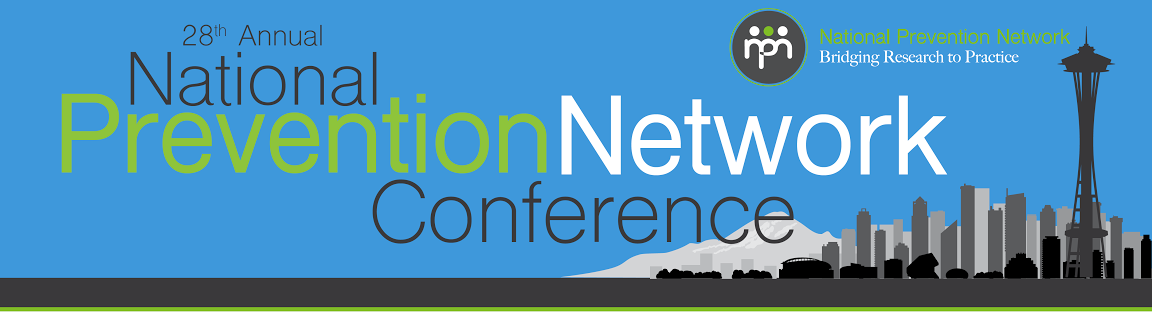 CADCA’s National Youth Leadership Initiative TrainingLocation: Cirrus Room, 35th Floor Tuesday, November 177:30 – 8:15 am		Breakfast8:15 – 9:00 am		Prepare for the Day and Clean Breakfast9:00 – 10:15 am		Welcome and Introductions 9:45 – 10:15 am		Adult Advisors Orientation, Jefferson, 4th Floor (separate room)10:15 – 10:45 am		Break10:45 – 11:00 am		NYLI Overview11:00 – 12:00 pm		Leadership Principles and Cultural Competence12:00 – 1:30 pm		Lunch1:30 – 2:15 pm		The History of Prevention and Strategic Prevention Framework (SPF) 2:15 - 3:00 pm		Community Assessment 3:00 – 3:30 pm		Break3:30 – 4:15 pm	 	Community Assessment (Continued) 4:30 – 6:00 pm		General Conference Reception, Grand Ballroom Foyer, 2nd Floor (separate room)Wednesday, November 187:30 – 8:15 am		Breakfast8:15 – 9:00 am		Prepare for the Day and Clean Breakfast9:00 – 9:30 am		Recap Day 1 and Energizer9:30 – 10:00 am		AHE10:00 – 10:30 am		Break10:30 – 11:30 am		Risk Factors	11:30 – 12:00 pm		Local Conditions12:00 – 1:30 pm		Lunch1:30 – 2:00 pm		Energizer2:00 – 3:00 pm		Logic Model3:00 – 3:30 pm		Break3:30 – 4:30 pm		Interventions 4:30 – 5:15 pm		EvaluationThursday, November 197:30 – 8:15 am		Breakfast8:15 – 9:00 am		Prepare for the Day and Clean Breakfast9:00 – 9:15 am		Recap Day 2 and Energizer9:15 – 10:00 am		Action Planning10:00 – 10:20 am		Break10:20 – 11:00 pm		Youth In Action Projects11:00 – 12:00 pm		Youth in Action Oral Presentations 12:00 – 12:30 pm		Wrap Up/Participant Evaluations12:15 – 12:30 pm		Advanced Youth Presentation (separate room)12:30 – 1:30 pm		Lunch/Dismissed